COLEGIO EMILIA RIQUELME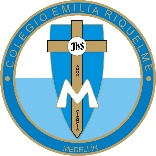 ÁREA DE HUMANIDADES, LENGUA CASTELLANADOCENTE: MARIA ISABEL MAZO ARANGOGUÍAS DE APRENDIZAJE EN CASA. SEMANA DEL 1 AL 5 DE JUNIO DE 2020PARA TENER EN CUENTA…Recuerda que cada día al iniciar la clase, realizaré un saludo por WhatsApp para dar la agenda (que es la misma que está en este taller) y las indicaciones necesarias para continuar la clase.Si por alguna razón no te puedes comunicar en el momento de la clase, puedes preguntar tus dudas a través del WhatsApp o al correo más adelante.Recuerda que el horario de actividades académicas es de 7 a 2:30, de lunes a viernes. Tratemos de solucionar las dudas durante las clases. Después de ese horario deberás esperar hasta el día siguiente para solucionar las inquietudes.“EL AMOR TE IRÁ INDICANDO LO QUE DEBES PRACTICAR”B.M.E.REstas son las agendas de la semana. En lo posible vamos a trabajar directamente en el cuaderno o en el libro realizando las actividades.FECHA: MARTES 2 DE JUNIO (3ra hora: 9:30-10:30 a.m.)El día de hoy tendremos encuentro sincrónico por videoconferenciaTEMA: LA COMUNICACIÓN POR MEDIO DE GOOGLEDESARROLLO:Saludo inicial por WhatsAppEnvío de la invitación a la videoconferenciaCrucigrama sobre los medios de comunicación masivaSocialización del texto de la página 226 y 227. Realización del punto 1 de la página 228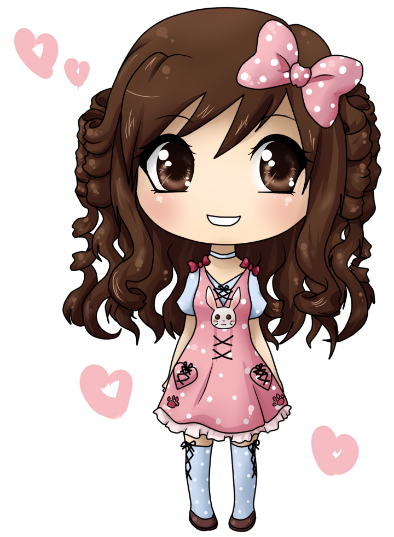 FECHA: MIÉRCOLES 3 DE JUNIO (2ra hora: 8-9 a.m.)El encuentro del día de hoy es asincrónico. Esto quiere decir que cada una realizará la actividad de forma autónoma.TEMA: COMPRENSIÓN LECTORADESARROLLO:El día de hoy estaré en reunión con la hermana Emilia por lo tanto no realizaré saludo por WhatsApp. Ustedes realizarán la actividad de forma autónomaLee muy atentamente las páginas 106 y 107 y responde las preguntas: 1, 2, 3, 6, 12, 13, 14 y 15 de las páginas 110 y 111.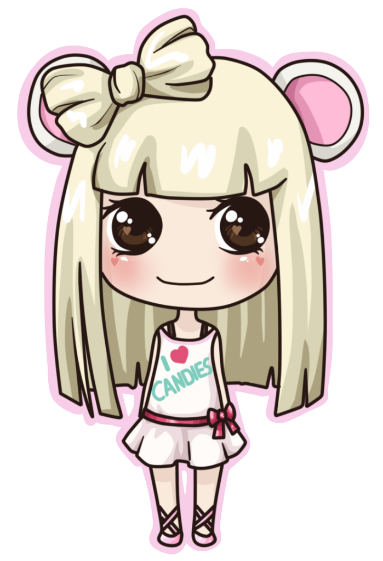 FECHA: JUEVES 4 DE JUNIO (5Ta hora: 12-1 p.m.)El día de hoy tendremos encuentro sincrónico por videoconferenciaTEMA: EL MITO Y LA LEYENDADESARROLLO:Saludo inicial por WhatsApp.Invitación videoconferencia.Solución de dudas de la comprensión del día miércoles. Teoría sobre el mito. Páginas 112. 113 y 114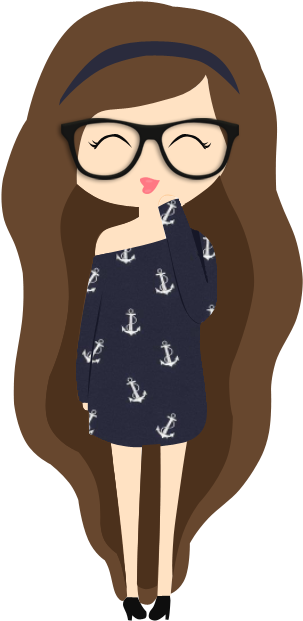 FECHA: VIERNES 5 DE JUNIO (1ra hora: 7-8 a.m.)Hoy nuestra clase es asincrónica (Classroom)TEMA: ACTIVIDAD EVALUATIVA DE LA SEMANADESARROLLO:Saludo inicial por WhatsAppPublicación por Classroom de la actividad práctica de la semana.Tener preparadas las fotos de las páginas 110 y 111, para anexarlas.Recomendación de la semana: Entra a este enlace y disfruta de lugares mágicos en vista panorámica, mientras escuchas música relajante. (utiliza el + para acercar)http://www.airpano.com/360video/video-lisbon/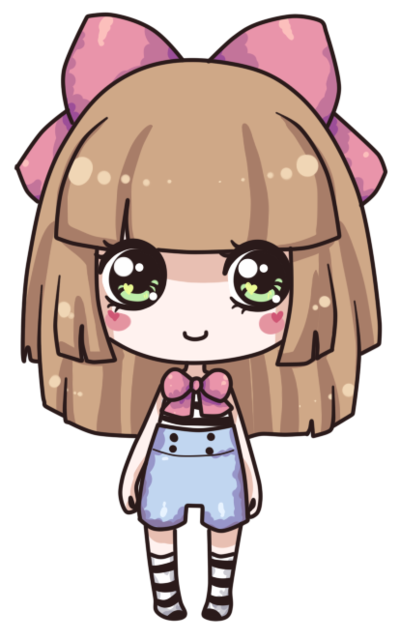 